INE 5680 - TAREFA DE RECUPERAÇÃO  

Nome:  ________________________________________________________Qual o somatório das afirmativas corretas abaixo?  1 -  Em termos de chaves assimétricas, autenticidade somente é garantida com uso da chave privada.  2 -  Ataque do homem do meio visa a captura da chave pública.  4 -  HASH é uma técnica de criptografia que visa ocultar o texto cifrado.    8 -  A dependência do texto assinado está expressa pelo uso da chave privada. 16 - Qualquer chave do par pode ser usada para criptografia, independente da tecnologia do par de chaves assimétricas.Resposta:Algumas ameaças associadas a um esquema de assinatura digital direta ? 
1. (Verdade/Falso) A validade do esquema depende da segurança da chave privada do emissor. Se um emissor, mais tarde, quiser negar o envio de uma determinada mensagem, ele poderá reivindicar que a chave privada foi perdida ou roubada, e que um outro falsificou sua assinatura.
2. (Verdade/Falso) Outra ameaça é que alguma chave privada possa realmente ser roubada de X no momento T. O oponente pode, então, enviar uma mensagem assinada com a assinatura de X e ‘carimbada’ com uma hora antes ou igual a T.Diferença entre uma assinatura digital direta e uma arbitrada ?
(Verdade/Falso) A assinatura digital direta envolve apenas as partes em comunicação (origem, destino). Considera-se que o destino conhece a chave pública da origem. Uma assinatura digital pode ser formada criptografando-se amensagem inteira com a chave privada do emissor ou criptografando-se umcódigo de hash da mensagem com a chave privada do emissor. 

(Verdade/Falso) A assinatura digital arbitrada opera da seguinte forma: cada mensagem assinada de um emissor X para um receptor Y vai primeiro para um árbitro A, o qual submete a mensagem e sua assinatura a uma série de testes para verificar sua origem e conteúdo.A mensagem, então, é datada e enviada a Y com uma indicação de que foi verificada e aceita pelo árbitro.Ordem a função de assinatura e a função de confidencialidade deveriam ser aplicadas a uma mensagem e por quê ?

(Verdade/Falso)   É importante realizar a função de assinatura primeiro e, depois, uma função de confidencialidade externa. No caso de disputa, algum terceiro deverá ver a mensagem e sua assinatura. Se a assinatura for calculada sobre uma mensagem criptografada, então o terceiro também precisará acessar a chave de decriptografia para ler a mensagem original. Porém, se a assinatura for a operação interna, então o destinatário poderá armazenar a mensagem em textoclaro e sua assinatura para uso posterior na solução da disputa.----------------------------------------------------------------------------------------------------------E.  Considere a seguinte função Hash H: as mensagens estão na forma de uma sequência de números inteiros, M = (a1, a2, a3, ...., ap). O valor H(M) é calculado como (a1 + a2 + a3 + ....+ ap) mod n, para algum valor predefinido n. Esta função Hash satisfaz a qualquer um dos requisitos para uma função Hash ? Ou seja, para qual dos itens abaixo, esta função é satisfeita? 1. H pode ser aplicado a um bloco de dados de qualquer tamanho ?2. H produz uma saída de comprimento fixo ?3. H(M) é relativamente fácil de calcular para qualquer M ?4. Para qualquer valor h dado, é computacionalmente inviávelencontrar M, tal que H(M) = h ?5. Para qualquer bloco dado M, é computacionalmente inviávelencontrar M´ ≠ M tal que H(M´) = H(M) ?6. É computacionalmente inviável encontrar qualquer par (M, M´) talque H(M) = H(M´) ?Sugestão:  Veja arimética modular.

ADIÇÃO MODULAR      (Aritmética modular)Qual o resultado da adição  5 + 10  na Aritmética Módulo 12 ?Na aritmética usual seria igual 15, mas para respondermos corretamente à nossa pergunta temos que saber qual é o resto que 15 tem quando é dividido por 12. Uma vez que este resto é igual a 3, dizemos que:

5 + 12 = 3 mod 12 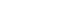 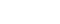 9 + 6 = 3 mod 12

E se considerássemos agora o módulo 9 em vez de 12? Procedíamos de maneira análoga, mas neste caso a divisão considerada seria por 9 e não por 12. Uma vez que 15 = 1 x 9 + 6, dizemos que + 10 = 6 mod 9Relacione duas disputas que podem surgir no contexto da autenticação de mensagem.
Suponha que Bob envie uma mensagem de autenticação a Alice. Aseguinte disputa poderia surgir: 

1. (Verdade/Falso) Alice poderia forjar uma mensagem e afirmar que ela era foi enviada por Bob. 
Alice somente teria de criar a mensagem e anexar um código de autenticação usando a chave que compartilha com Bob. 

2. (Verdade/Falso) Bob pode negar ter enviado a mensagem. Como é possível para Alice forjar a mensagem, não há como provar que Bob, de fato, não a enviou.Que requisitos um esquema de assinatura digital deve satisfazer ?Para que serve o Acordo de Chave de Diffie-Helman ?Quais são os requisitos para usos de um esquema de certificado de chave pública ?
1. (Verdade/Falso) Cada participante pode ler o certificado para determinar o nome e a chave pública do proprietário do certificado. 
2. (Verdade/Falso) Cada participante pode verificar que o certificado tem origem em uma autoridade certificada e não é falsificado.

3. (Verdade/Falso) Somente a autoridade certificada pode criar eatualizar certificados 

4. (Verdade/Falso) Cada participante pode verificar a atualidade docertificado.Três amigos residentes em cidades distantes desejam trocar informações pela Internet de forma segura. Somente um deles, B possui KR/KU. Proponha um protocolo para que os amigos possam trocar uma KS (chave simétrica) para ser utilizada pelos três na troca de mensagens sigilosas.A :  Gera KSaA   B :  EKUb ( KSa )         B :  DKRb [ EKUb (KSa) ]C :  Gera KScC   B :  EKUb ( KSc )          B :  DKRb [ EKUb (KSc) ] B :  Gera KS
 B   A :  EKSa (KS) 
 B   C :  EKSc (KS)
	A,B,C    EKS ( M )    A,B,CIndique onde está o erro deste protocolo, caso exista. 